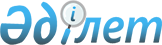 О внесении изменения в постановление акимата района Аққулы от 29 сентября 2020 года № 1-03/198 "Об определении и утверждении мест размещения нестационарных торговых объектов на территории района Аққулы"Постановление акимата района Аққулы Павлодарской области от 4 апреля 2023 года № 1-03/71. Зарегистрировано Департаментом юстиции Павлодарской области 5 апреля 2023 года № 7316
      Акимат района Аққулы ПОСТАНОВЛЯЕТ:
      1. Внести в постановление акимата района Аққулы от 29 сентября 2020 года № 1-03/198 "Об определении и утверждении мест размещения нестационарных торговых объектов на территории района Аққулы" (зарегистрировано в Реестре государственной регистрации нормативных правовых актов под № 6972) следующее изменение:
      приложение к указанному постановлению изложить в новой редакции согласно приложению к настоящему постановлению.
      2. Контроль за исполнением настоящего постановления возложить на заместителя акима по вопросам предпринимательства, сельского хозяйства и жилищно-коммунального хозяйства района Аққулы.
      3. Настоящее постановление вводится в действие по истечении десяти календарных дней после дня его первого официального опубликования. Места размещения нестанционарных торговых объектов на территории района Аққулы
					© 2012. РГП на ПХВ «Институт законодательства и правовой информации Республики Казахстан» Министерства юстиции Республики Казахстан
				
      Аким района Аққулы 

А. Балгабаев
Приложение
к постановлению
акимата района Аққулы
от 4 апреля 2023 года
№ 1-03/71Приложение
к постановлению
акимата района Аққулы
от 29 сентября 2020 года
№ 1-03/198
№ п/п
Точное месторасположение
Занимаемая площадь, квадратный метр
Период осуществления торговой деятельности, лет
Сфера деятельности
Близлежащая инфраструктура (торговые объекты в которых реализуется схожий ассортимент товаров, а также объекты общественного питания)
1
2
3
4
5
6
1
Сельский округ Аққулы, село Аққулы, напротив здания районного узла почтовой связи района Аққулы Павлодарского областного филиала акционерного общества "Казпочта", улица Амангельды, 69
60 
5
реализация сельскохозяйственной, продовольственной и непродовольственной продукции
рынок
"Centre"
2
Сельский округ Аққулы, село Аққулы, напротив здания государственного учреждения "Аппарат акима района Аққулы", улица Всеволода Иванова, 92А
100 
5
реализация сельскохозяйственной, продовольственной и непродовольственной продукции
нет
3
Баймульдинский сельский округ, село имени Абылхаира Баймульдина, напротив жилого дома, улица Баймульдина, 6
50 
5
реализация сельскохозяйственной, продовольственной и непродовольственной продукции
нет
4
Жамбылский сельский округ, село Жамбыл, напротив индивидуального предпринимателя "Кауметов", улица Тәуелсіздік, 5
100 
5
реализация сельскохозяйственной, продовольственной и непродовольственной продукции
магазин
"У Ильдара"
5
Кызылагашский сельский округ, село Бескарагай, напротив магазина "Бескарагай-Алькей", улица Аипа Кусайынова, 21
105 
5
реализация сельскохозяйственной, продовольственной и непродовольственной продукции
магазин 
"Бескарагай-Алькей"
6
Сельский округ Қарақала, село Қарақала, напротив магазина "Рахат-Али", улица Шайхисляма Оспанова, 6
80 
5
реализация сельскохозяйственной, продовольственной и непродовольственной продукции
магазин
 "Рахат-Али"
7
Майкарагайский сельский округ, село Майкарагай справа от здания коммунального государственного учреждения "Майкарагайская средняя общеобразовательная школа" отдела образования района Аққулы, управления образования Павлодарской области", улица Жабаева, 5
20 
5
реализация сельскохозяйственной, продовольственной и непродовольственной продукции
нет
8
Малыбайский сельский округ, село Малыбай, напротив магазина "Малыбай", улица Мухтара Ауезова, 15
60
5
реализация сельскохозяйственной, продовольственной и непродовольственной продукции
магазин
 "Малыбай"
9
Шакинский сельский округ, село Шака, справа от магазина "Сұлтан", улица Центральная, 8
50 
5
реализация сельскохозяйственной, продовольственной и непродовольственной продукции
магазин 
"Сұлтан"
10
Шарбактинский сельский округ, село Шарбакты, напротив индивидуального предпринимателя "Камбаров", улица Абугали Салменова, 1
30 
5
реализация сельскохозяйственной, продовольственной и непродовольственной продукции
нет
11
Ямышевский сельский округ, село Ямышево, слева от здания коммунального государственного учреждения "Ямышевская средняя общеобразовательная школа" отдела образования района Аққулы, управления образования Павлодарской области", улица Советов, 2
70 
5
реализация сельскохозяйственной, продовольственной и непродовольственной продукции
магазин
"Универмаг"